                                                             REQUERIMENTO			ASSUNTO: Solicita a Concessionária Rota das Bandeiras estudos para a construção de uma passarela para pedestres na Rodovia Engenheiro Constâncio Cintra, altura do KM 80, que liga Itatiba a Jundiaí. 			Sr. Presidente:	CONSIDERADO que, a travessia de pedestres na referida Rodovia, KM 80, nas proximidades da entrada da empresa Kromberg & Schubert do Brasil, vem sendo extremamente perigosa aos pedestres;	CONSIDERADO que, diversos munícipes têm procurado este Vereador, solicitando que seja efetuada a construção de passarela para evitar os riscos de acidentes naquele local; 	CONSIDERANDO que, no local existe uma abertura no canteiro para as travessias sobre a pista, no entanto, isso não basta, pois somente a edificação da PASSARELA facilitará o acesso naquela localidade, de forma a não expor a integridade física dos pedestres, bem como a dos demais usuários. 			Assim, REQUEIRO, após ouvido o Douto e Soberano Plenário, que seja oficiado a Concessionária Rota das Bandeiras, para que realizem os estudos necessários para a construção de PASSARELA para pedestres na Rodovia Constâncio Cintra, KM 80, (Itatiba-Jundiaí) defronte a empresa Kromberg & Schubert do Brasil.			Sala das Sessões, 07 de outubro de 2020.FERNANDO SOARESVereador – PSDB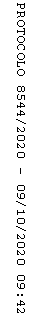 